CHS/NBC PTO Meeting AgendaTuesday – June 12th, 2018Welcome/Call Meeting to OrderCREATE – Volunteers for special interest clubs, Board game collectionsDiane Murray – CHS Spring Fundraiser 2019 Reports of the OfficersCorrespondences received2018/2019: Online directory, membership enrollment, class parentEnd of year class party fundsClassroom emergency kits updateNew Family Event ambassadorsTreasurer’s ReportPrincipal’s ReportUpcoming Events/Important DatesJune 13:			BOE meeting 7:00pm @ RS Honoring RetireesJune 14:			6th grade picnic/pool partyJune 15: 			2nd cup of coffee 8:45am @ CHSLast day of PTO lunches6th grade bagel breakfastJune 15 & 22:		6th grade ice cream saleJune 19:			Half Day for 6th grade/Graduation 7pm @ RDHSJune 20: 			Awards Ceremony 9:30am6th grade dinner partyJune 25:			Half Day/ Last Day of School!Next meeting: 		Sep 7th at 8:45amQuestions/Comments?AdjournWebsite:  cherryhillschoolpto.weebly.com               Thank you to all of our wonderful volunteers for your help this year!! Have a great summer break and see you in September!!                      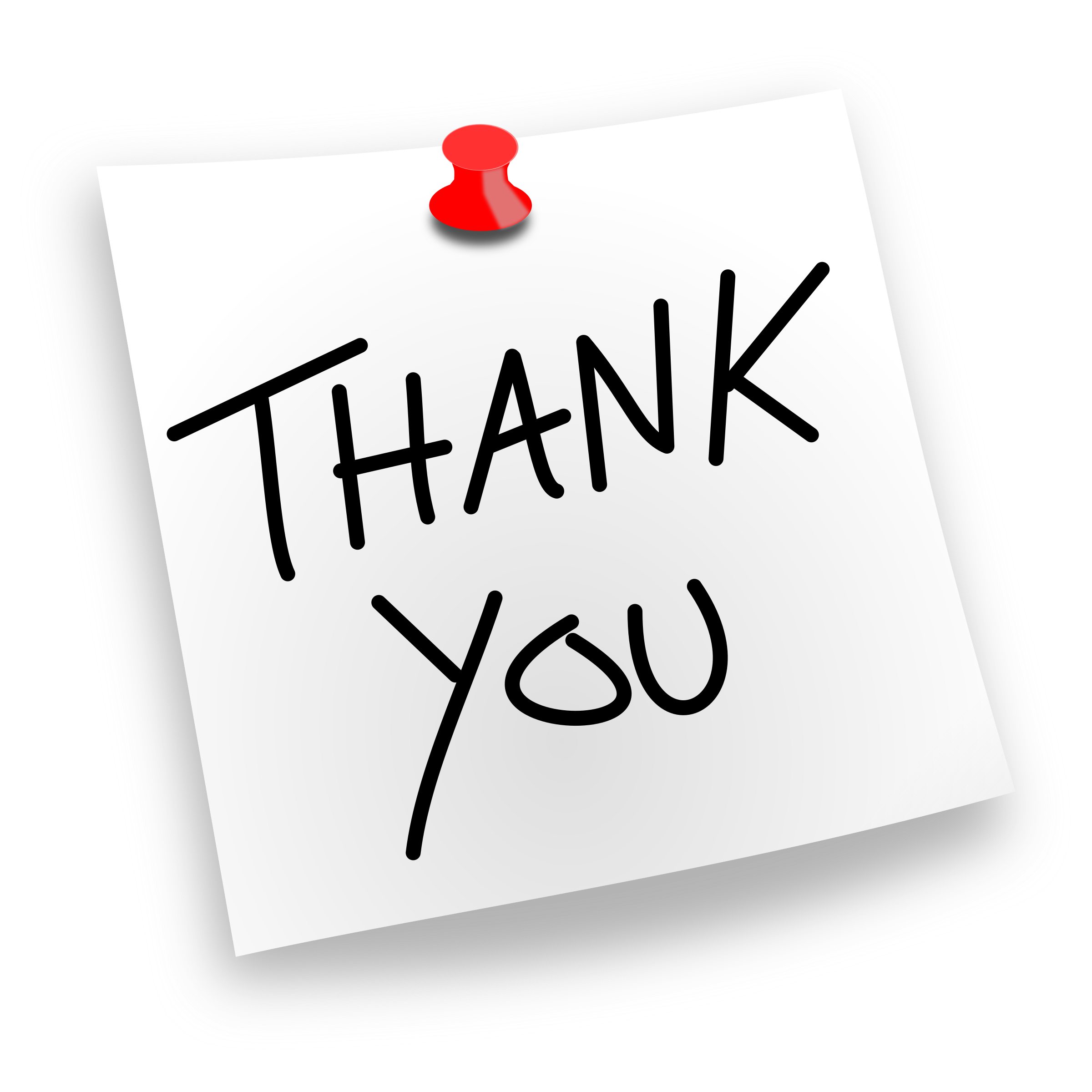 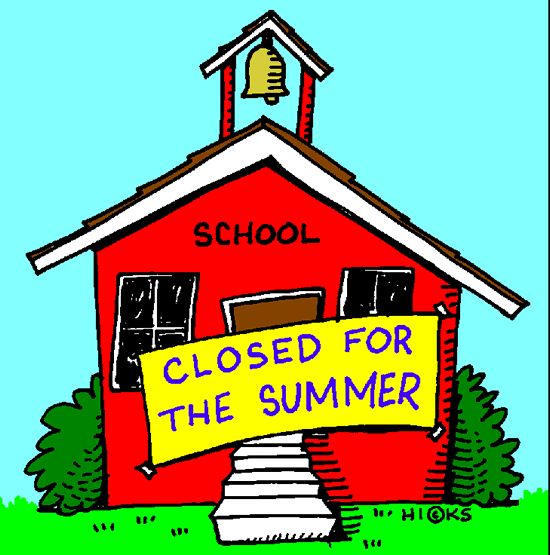 